FOR RELEASE: February 14, 2014 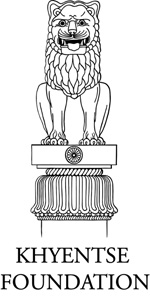 CONTACT: Noa Jonesnoa@khyentsefoundation.orgCommunications DirectorCangioli CheCangioli@khyentsefoundation.orgExecutive DirectorKhyentse Foundation Delivers Unprecedented 6-Day Leadership Training Program to Young Buddhists Leaders "Excellence in Leadership & Management" workshop set for February 14-19, 2014, in Boudhanath, Nepal.  Co-hosted by Shechen Monastery.(Boudhanath, Nepal, February 14-19, 2014) — Khyentse Foundation is pleased to announce a groundbreaking leadership training workshop for a select group of young Buddhist leaders, facilitated by top management consultants from Germany and the US. Excellence in Leadership and Management: Core Concepts and Best Practices is a unique and unprecedented workshop for current and future leaders who are responsible for disseminating the Buddhadharma in the world, to help them effectively and systematically develop their leadership and management abilities according to these principles. Participants will include representatives from a wide variety of monasteries and lineages of Tibetan Buddhism from across Asia, including Sakya Dungse Ratna Vajra Rinpoche, Yangsi Rinpoche, Dudjom Yangsi Rinpoche, and a number of young leaders from Asia and the west. The workshop faculty has designed and delivered similar workshops at a monastery in Chauntra, Himachal Pradesh, India in 2011 through 2013. (List of participants and faculty attached)Participants will learn about and get the opportunity to practically train in a broad range of core concepts and best practices, such as:Leadership vs. Management (John Kotter)Intercultural Communications (Geert Hofstede)Vision/Mission Setting (using ideas from Victor Frankl’s “Search for Meaning”)Program-/Project-Planning – Goal Setting & Goal Statement, Issue Tree, Workplan (based on McKinsey Problem Solving Process)Tools for prioritization/evaluation of projects/tasks (based on principles of Corporate Finance)Models for understanding and describing different levels of thinking & acting, such as Iceberg-Model (from Systems Thinking), Theory U (Otto Scharmer), Ladder of Inference (Chris Argyris, Peter Senge)Myers-Briggs-Type Indicator (MBTI)Tools for running effective meetings, such as the SALSA Framework, Performance Dialogues, Feedback ModelsBackground and ObjectivesEnvisioning, shaping, and guiding the ways in which the Buddha’s teachings are spreadin today’s complex and volatile world is a tremendous opportunity – and oftena daunting responsibility. Those who lead and manage this development as livingmasters of eminent lineages and as future heirs of these lineages face challenges thatequal those of CEOs of multinational corporations, of presidents and heads of state,and of prominent global change leaders.Research and experience in business, politics, and society in the West and inAsia have shown that leaders and managers who achieve excellence in their goalsand activities regularly and systematically step back from their day-to-day tasks, engage in reflecting on their leadership and management styles and skills and constantly work on expanding their repertoire of leadership and management practices.Dzongsar Khyentse Rinpoche, founder and guiding force of Khyentse Foundation, has often said that monasteries are facing a time of great transition and must prepare for even greater changes. These trainings are meant to help prepare them for the future and create the conditions for enlightenment for all beings until all beings have attained enlightenment. "This Leadership Training program is very much in line with the aspiration of Khyentse Foundation to create the favorable condition for Buddha’s teachings to flourish through education," said Cangioli Che, executive director of Khyentse Foundation. "We hope this program will enhance and complement the vigorous training that our tulkus and khenpos are going through in monasteries, and will bring a new sphere of knowledge and experience to better prepare them for the challenges of the 21st century."Dzongsar Khyentse Rinpoche said that he doesn't expect that participants to undergo immediate dramatic change when they go back to their monasteries and institutions this time around, but he sees this as a very important beginning.
The workshop has been organized and sponsored by Khyentse Foundation. Co-host Shechen Monastery is providing the venue and key administrative support.B Roll video footage will be availableAll requests for interviews will be forwarded to appropriate parties. Please send requests to Noa Jones at noa@khyentsefoundation.org and/or Cangioli Che at cangioli@khyentsefoundation.org.Participation is by invitation only, and is not open to the public and the press. HostsKhyentse Foundation is a nonprofit organization founded in 2001 by Dzongsar Khyentse Rinpoche. The foundation supports individuals and institutions engaged in the practice and study of Buddhism, with beneficiaries in 30 countries. In the past 10 years, the foundation has offered more than US$10 million in grants, directly affecting the lives of people around the world. Projects funded include a chair of Buddhist studies at the University of California at Berkeley, the digitization of the entire Tibetan Buddhist scriptural canon, 84000: Translating the words of the Buddha, endowments for traditional monastic colleges in Asia, a worldwide scholarship program, and numerous other innovative initiatives. Learn more about Khyentse Foundation and Dzongsar Khyentse’s activities at khyentsefoundation.org.Shechen Monastery in Nepal was founded in 1980 near the great stupa of Boudhanath, and is known as Shechen Tennyi Dargyeling Monastery. There are more than 300 monks living at the monastery where they study music, dance, painting and Buddhist philosophy. Its elementary school provides a modern education for children between five and fourteen years of age. The present abbot is the seventh Shechen Rabjam Rinpoche, the grandson of Dilgo Khyentse. FacultyAnja Hartmann (Hamburg, Germany) is a consultant and counselor who works withexecutive and nonexecutive boards and CEOs of global profit and nonprofitinstitutions on developing their strategies and on creating the organizational andpersonal conditions for successful strategy implementation. She was a consultant andpartner with McKinsey & Company, for 12 years, and she holds an MA, a PhD, and apostdoctorate degree in social and political sciences.Chris Jay (California, USA) is a consultant and executive coach who works with abroad range of business and nonprofit clients. He specializes in internationalleadership development, working at many levels within organizations, from CEOs to young people at the beginning of their careers. His clients include McKinsey &Company and Royal Dutch Shell. He holds an MBA from the University ofCalifornia at Berkeley.Edouard Janssen (Brussels, Belgium) has above 10 years experience in finance and management, first in a leading Investment Bank in London and then in an industrial multinational. He also co-founded an organization providing web and education/ communication services to family businesses and family offices. He holds an MBA from INSEAD and a Master in economics and management. Sydney Jay (California, USA) is a consultant and executive coach. She has worked in thefield of business psychology for more than 20 years, serving multinational companies andlarge public sector and nonprofit organizations in their leadership development programs. She holds a Master’s degree in social work and a PhD in social psychology from theUniversity of California at Berkeley.